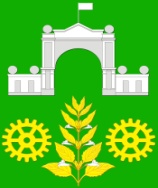 АДМИНИСТРАЦИЯ ВИМОВСКОГО СЕЛЬСКОГО ПОСЕЛЕНИЯУСТЬ-ЛАБИНСКОГО РАЙОНАП О С Т А Н О В Л Е Н И Еот 11 февраля 2022 года			 			                            № 17п. ВимовецОб утверждении Порядка осуществления администрацией Вимовского сельского поселения Усть-Лабинского района бюджетных полномочий главного администратора доходов бюджетов бюджетной системы Российской Федерации на 2022 годВ целях реализации статьи 160.1 Бюджетного кодекса Российской Федерации, в соответствии с Федеральным законом от 06.10.2003 г. № 131-ФЗ «Об общих принципах организации местного самоуправления в Российской Федерации», в соответствии с постановлением главы администрации (губернатора) Краснодарского края от 28 марта 2013 года    № 301 «Об утверждении порядка осуществления органами государственной власти Краснодарского края и (или) находящимися в их ведении казенными учреждениями бюджетных полномочий главных администраторов доходов бюджетов бюджетной системы Российской Федерации», постановляю:1. Утвердить Порядок осуществления администрацией Вимовского сельского поселения Усть-Лабинского района бюджетных полномочий главного администратора доходов бюджетов бюджетной системы Российской Федерации на 2022 год, согласно приложения к настоящему постановлению.2. Главному специалисту общего отдела администрации Вимовского сельского поселения Усть-Лабинского района (Котова) обнародовать настоящее постановление и разместить на официальном сайте Вимовского сельского поселения Усть-Лабинского района в сети «Интернет».3. Контроль за выполнением настоящего постановления возложить на главу Вимовского сельского поселения Усть-Лабинского района         Таранову А.В.          4. Постановление вступает в силу со дня обнародования и распространяется на правоотношения, возникшие с 01 января 2022 года.Глава Вимовского сельского поселенияУсть-Лабинского района                                                               А.В. ТарановаПриложение к постановлению администрацииВимовского сельского поселенияУсть-Лабинского районаот 11.02.2022 года № 17
Порядок                                                                                                           осуществления администрацией Вимовского сельского поселения    Усть-Лабинского района бюджетных полномочий главного администратора доходов бюджетов бюджетной системы Российской Федерации на 2022 год1. Порядок осуществления администрацией Вимовского сельского поселения Усть-Лабинского района и (или) находящимися в их ведении казенными учреждениями бюджетных полномочий главного администратора доходов бюджетов бюджетной системы Российской Федерации (далее - Порядок) разработан в соответствии с Бюджетным кодексом Российской Федерации, приказом Министерства финансов Российской Федерации от 18 декабря 2013 года № 125н "Об утверждении Порядка учета Федеральным казначейством поступлений в бюджетную систему Российской Федерации и их распределения между бюджетами бюджетной системы Российской Федерации", приказом Федерального казначейства от 29 декабря 2012 года № 24 "О порядке открытия и ведения лицевых счетов Федеральным казначейством и его территориальными органами", постановлением главы администрации (губернатора) Краснодарского края от 28 марта 2013 г. № 301 «Об утверждении порядка осуществления органами государственной власти краснодарского края и (или) находящимися в их ведении казенными учреждениями бюджетных полномочий главных администраторов доходов бюджетов бюджетной системы Российской Федерации.2. Настоящий Порядок регулирует отношения по осуществлению бюджетных полномочий главным администратором доходов бюджетов бюджетной системы Российской Федерации, являющимся администрацией Вимовского сельского поселения Усть-Лабинского района и (или) находящимися в ее ведении казенными учреждениями (далее - главный администратор).3. В рамках настоящего Порядка в соответствии с Бюджетным кодексом Российской Федерации, Законом Краснодарского края от 4 февраля 2002 года № 437-КЗ «О бюджетном процессе в Краснодарском крае» и нормативными актами администрации Вимовского сельского поселения Усть-Лабинского района главный администратор обладает следующими бюджетными полномочиями:1) формирует перечень администраторов доходов бюджета поселения (далее - администраторы) на очередной финансовый год с указанием нормативных актов Российской Федерации, Краснодарского края и муниципального образования Вимовского сельского поселения Усть-Лабинского района являющихся основанием для администрирования доходов (прилагается);2) назначает уполномоченным проводить администрирование по доходам финансовый орган администрации Вимовского сельского поселения Усть-Лабинского района (далее – финансовый орган) на очередной финансовый год с указанием нормативных актов Российской Федерации, Краснодарского края, администрации Вимовского сельского поселения Усть-Лабинского района являющихся основанием для администрирования доходов;3) финансовый орган формирует следующие документы:а) прогноз поступления доходов в бюджет Вимовского сельского поселения Усть-Лабинского района далее (бюджет поселения);б) сведения, необходимые для составления проекта бюджета поселения;в) сведения, необходимые для составления и ведения кассового плана;г) аналитические материалы по исполнению бюджета в части доходов бюджета поселения;д) сведения, необходимые для внесения изменений в решение о бюджете в части закрепленных доходов;е) документы по формированию и исполнению бюджета поселения; ж) формирует и представляет бюджетную отчетность по операциям администрирования поступлений в бюджет по формам, которые установлены законодательством Российской Федерации, нормативными правовыми актами Министерства финансов Российской Федерации;з) исполняет полномочия администратора доходов бюджета;и) осуществляют иные бюджетные полномочия, установленные Бюджетным кодексом Российской Федерации и иными нормативными правовыми актами, регулирующими бюджетные правоотношения.4. Главный администратор утверждает не позднее 20 дней после дня опубликования решения о бюджете поселения правовой акт, наделяющий полномочиями администратора и определяющий порядок осуществления бюджетных полномочий, который должен содержать следующие положения:1) установление источников доходов бюджета поселения, полномочия по администрированию которых они осуществляют или закрепляют за уполномоченным проводить администрирование по доходам, с указанием нормативных правовых актов Российской Федерации, нормативных правовых актов Краснодарского края и нормативных правовых актов Вимовского сельского поселения Усть-Лабинского района, являющихся основанием для администрирования данного вида платежа. При формировании источников доходов необходимо отразить особенности, связанные с их детализацией по кодам подвидов доходов бюджетов бюджетной системы Российской Федерации на очередной финансовый год в соответствии с нормативными правовыми актами Краснодарского края, муниципальными правовыми актами;2) наделение главного администратора (финансовый орган) в отношении закрепленных за ними источников доходов бюджетов бюджетной системы Российской Федерации следующими бюджетными полномочиями:а) начисление, учет и контроль за правильностью исчисления, полнотой и своевременностью осуществления платежей в бюджет, пеней и штрафов по ним;б) взыскание задолженности по платежам в бюджет, пеней и штрафов;в) принятие решений о возврате излишне уплаченных (взысканных) платежей в бюджет поселения, пеней и штрафов, а также процентов за несвоевременное осуществление такого возврата и процентов, начисленных на излишне взысканные суммы, и представление в Управление Федерального казначейства по Краснодарскому краю (далее - УФК) поручений для осуществления возврата в порядке, установленном Министерством финансов Российской Федерации;г) принятие решений о зачете (уточнении) платежей в бюджеты бюджетной системы Российской Федерации и представление соответствующего уведомления в УФК;3) определение порядка заполнения (составления) и отражения в бюджетном учете первичных документов по администрируемым доходам бюджета поселения или указание нормативных правовых актов Российской Федерации, регулирующих данные вопросы;4) определение порядка и сроков сверки данных бюджетного учета администрируемых доходов бюджета поселения в соответствии с нормативными правовыми актами Российской Федерации;5) определение порядка действий администратора при уточнении невыясненных поступлений в соответствии с нормативными правовыми актами Российской Федерации и Краснодарского края, в том числе нормативными правовыми актами Министерства финансов Российской Федерации;6) определение порядка действий администратора при принудительном взыскании с плательщика платежей в бюджет поселения, пеней и штрафов по ним через судебные органы или через судебных приставов в случаях, предусмотренных законодательством Российской Федерации (в том числе определение перечня необходимой для заполнения платежного документа информации, которую необходимо довести до суда (мирового судьи) и (или) судебного пристава-исполнителя в соответствии с нормативными правовыми актами Российской Федерации);7) определение порядка действий администратора при возврате излишне уплаченных (взысканных) платежей в бюджет поселения, пеней и штрафов, а также процентов за несвоевременное осуществление такого возврата и процентов, начисленных на излишне взысканные суммы;8) иные положения, необходимые для реализации полномочий администратора.5. Главный администратор до начала очередного финансового года заключают с УФК соглашения об информационном взаимодействии по форме, утвержденной Федеральным казначейством, а также обеспечивают заключение соглашений (договоров) об обмене информацией в электронном виде.6. Главный администратор доходов бюджета поселения до начала очередного финансового года доводят до плательщиков сведения о реквизитах счетов и информацию о заполнении расчетных документов.Глава Вимовского сельского поселения Усть-Лабинского района                                                              А.В. ТарановаПриложение Приложение Приложение Приложение Приложение Приложение Приложение к порядку осуществления администрацией Вимовскогок порядку осуществления администрацией Вимовскогок порядку осуществления администрацией Вимовскогок порядку осуществления администрацией Вимовскогок порядку осуществления администрацией Вимовскогок порядку осуществления администрацией Вимовскогок порядку осуществления администрацией Вимовскогосельского поселения Усть-Лабинского района сельского поселения Усть-Лабинского района сельского поселения Усть-Лабинского района сельского поселения Усть-Лабинского района сельского поселения Усть-Лабинского района сельского поселения Усть-Лабинского района сельского поселения Усть-Лабинского района бюджетных полномочий главного администратора доходовбюджетных полномочий главного администратора доходовбюджетных полномочий главного администратора доходовбюджетных полномочий главного администратора доходовбюджетных полномочий главного администратора доходовбюджетных полномочий главного администратора доходовбюджетных полномочий главного администратора доходовбюджетов бюджетной системы Российской Федерации на 2022 годбюджетов бюджетной системы Российской Федерации на 2022 годбюджетов бюджетной системы Российской Федерации на 2022 годбюджетов бюджетной системы Российской Федерации на 2022 годбюджетов бюджетной системы Российской Федерации на 2022 годбюджетов бюджетной системы Российской Федерации на 2022 годбюджетов бюджетной системы Российской Федерации на 2022 годПЕРЕЧЕНЬПЕРЕЧЕНЬПЕРЕЧЕНЬПЕРЕЧЕНЬПЕРЕЧЕНЬПЕРЕЧЕНЬПЕРЕЧЕНЬдоходов бюджета, по которым администрация Вимовского сельского поселения Усть-Лабинского района осуществляет полномочия главного администратора доходов доходов бюджета, по которым администрация Вимовского сельского поселения Усть-Лабинского района осуществляет полномочия главного администратора доходов доходов бюджета, по которым администрация Вимовского сельского поселения Усть-Лабинского района осуществляет полномочия главного администратора доходов доходов бюджета, по которым администрация Вимовского сельского поселения Усть-Лабинского района осуществляет полномочия главного администратора доходов доходов бюджета, по которым администрация Вимовского сельского поселения Усть-Лабинского района осуществляет полномочия главного администратора доходов доходов бюджета, по которым администрация Вимовского сельского поселения Усть-Лабинского района осуществляет полномочия главного администратора доходов доходов бюджета, по которым администрация Вимовского сельского поселения Усть-Лабинского района осуществляет полномочия главного администратора доходов № п/пкоды бюджетной классификациинаименование доходовнаименование доходовнаименование доходовнаименование доходовнормативный акт, являющийся основанием для администрирования199210807175010000110Государственная пошлина за выдачу органом местного са-моуправления поселения специального разрешения на движение по автомобильным дорогам транспортных средств, осуществляющих перевозки опасных, тяжеловесных и (или) крупногабаритных грузов, зачисляемая в бюджеты поселенийГосударственная пошлина за выдачу органом местного са-моуправления поселения специального разрешения на движение по автомобильным дорогам транспортных средств, осуществляющих перевозки опасных, тяжеловесных и (или) крупногабаритных грузов, зачисляемая в бюджеты поселенийГосударственная пошлина за выдачу органом местного са-моуправления поселения специального разрешения на движение по автомобильным дорогам транспортных средств, осуществляющих перевозки опасных, тяжеловесных и (или) крупногабаритных грузов, зачисляемая в бюджеты поселенийГосударственная пошлина за выдачу органом местного са-моуправления поселения специального разрешения на движение по автомобильным дорогам транспортных средств, осуществляющих перевозки опасных, тяжеловесных и (или) крупногабаритных грузов, зачисляемая в бюджеты поселенийст.160.1 Бюджетный Кодекс Российской Федерации, Решение Совета Вимовского сельского поселения Усть-Лабинского района №1 протокол № 46 от 15.12.2021 года "О  бюджете Вимовского сельского поселения Усть-Лабинского района на 2022 год"299211105025100000120Доходы, получаемые в виде арендной платы, а также сред-ства от продажи права на заключение договоров аренды за земли, находящиеся в собственности сельских поселений (за исключением земельных участков муниципальных бюджетных и автономных учреждений)Доходы, получаемые в виде арендной платы, а также сред-ства от продажи права на заключение договоров аренды за земли, находящиеся в собственности сельских поселений (за исключением земельных участков муниципальных бюджетных и автономных учреждений)Доходы, получаемые в виде арендной платы, а также сред-ства от продажи права на заключение договоров аренды за земли, находящиеся в собственности сельских поселений (за исключением земельных участков муниципальных бюджетных и автономных учреждений)Доходы, получаемые в виде арендной платы, а также сред-ства от продажи права на заключение договоров аренды за земли, находящиеся в собственности сельских поселений (за исключением земельных участков муниципальных бюджетных и автономных учреждений)ст.160.1 Бюджетный Кодекс Российской Федерации, Решение Совета Вимовского сельского поселения Усть-Лабинского района №1 протокол № 46 от 15.12.2021 года "О  бюджете Вимовского сельского поселения Усть-Лабинского района на 2022 год"399211105035100000120Доходы от сдачи в аренду имущества, находящегося в опе-ративном управлении органов управления сельских поселений и созданных ими учреждений (за исключением имущества муниципальных бюджетных и автономных учреждений)Доходы от сдачи в аренду имущества, находящегося в опе-ративном управлении органов управления сельских поселений и созданных ими учреждений (за исключением имущества муниципальных бюджетных и автономных учреждений)Доходы от сдачи в аренду имущества, находящегося в опе-ративном управлении органов управления сельских поселений и созданных ими учреждений (за исключением имущества муниципальных бюджетных и автономных учреждений)Доходы от сдачи в аренду имущества, находящегося в опе-ративном управлении органов управления сельских поселений и созданных ими учреждений (за исключением имущества муниципальных бюджетных и автономных учреждений)ст.160.1 Бюджетный Кодекс Российской Федерации, Решение Совета Вимовского сельского поселения Усть-Лабинского района №1 протокол № 46 от 15.12.2021 года "О  бюджете Вимовского сельского поселения Усть-Лабинского района на 2022 год"499211105075100000120Доходы от сдачи в аренду имущества, составляющего казну сельских поселений (за исключением земельных участков)Доходы от сдачи в аренду имущества, составляющего казну сельских поселений (за исключением земельных участков)Доходы от сдачи в аренду имущества, составляющего казну сельских поселений (за исключением земельных участков)Доходы от сдачи в аренду имущества, составляющего казну сельских поселений (за исключением земельных участков)ст.160.1 Бюджетный Кодекс Российской Федерации, Решение Совета Вимовского сельского поселения Усть-Лабинского района №1 протокол № 46 от 15.12.2021 года "О  бюджете Вимовского сельского поселения Усть-Лабинского района на 2022 год"599211301995100000130Прочие доходы от оказания платных услуг (работ) получа-телями средств бюджетов сельских поселенийПрочие доходы от оказания платных услуг (работ) получа-телями средств бюджетов сельских поселенийПрочие доходы от оказания платных услуг (работ) получа-телями средств бюджетов сельских поселенийПрочие доходы от оказания платных услуг (работ) получа-телями средств бюджетов сельских поселенийст.160.1 Бюджетный Кодекс Российской Федерации, Решение Совета Вимовского сельского поселения Усть-Лабинского района №1 протокол № 46 от 15.12.2021 года "О  бюджете Вимовского сельского поселения Усть-Лабинского района на 2022 год"699211302065100000130Доходы, поступающие в порядке возмещения расходов, понесенных в связи с эксплуатацией имущества сельских поселенийДоходы, поступающие в порядке возмещения расходов, понесенных в связи с эксплуатацией имущества сельских поселенийДоходы, поступающие в порядке возмещения расходов, понесенных в связи с эксплуатацией имущества сельских поселенийДоходы, поступающие в порядке возмещения расходов, понесенных в связи с эксплуатацией имущества сельских поселенийст.160.1 Бюджетный Кодекс Российской Федерации, Решение Совета Вимовского сельского поселения Усть-Лабинского района №1 протокол № 46 от 15.12.2021 года "О  бюджете Вимовского сельского поселения Усть-Лабинского района на 2022 год"799211302995100000130Прочие доходы от компенсации затрат бюджетов сельских поселенийПрочие доходы от компенсации затрат бюджетов сельских поселенийПрочие доходы от компенсации затрат бюджетов сельских поселенийПрочие доходы от компенсации затрат бюджетов сельских поселенийст.160.1 Бюджетный Кодекс Российской Федерации, Решение Совета Вимовского сельского поселения Усть-Лабинского района №1 протокол № 46 от 15.12.2021 года "О  бюджете Вимовского сельского поселения Усть-Лабинского района на 2022 год"899211402052100000410Доходы от реализации имущества, находящегося в опера-тивном управлении учреждений, находящихся в ведении органов управления сельских поселений (за исключением имущества муниципальных бюджетных и автономных учреждений), в части реализации основных средств по указанному имуществуДоходы от реализации имущества, находящегося в опера-тивном управлении учреждений, находящихся в ведении органов управления сельских поселений (за исключением имущества муниципальных бюджетных и автономных учреждений), в части реализации основных средств по указанному имуществуДоходы от реализации имущества, находящегося в опера-тивном управлении учреждений, находящихся в ведении органов управления сельских поселений (за исключением имущества муниципальных бюджетных и автономных учреждений), в части реализации основных средств по указанному имуществуДоходы от реализации имущества, находящегося в опера-тивном управлении учреждений, находящихся в ведении органов управления сельских поселений (за исключением имущества муниципальных бюджетных и автономных учреждений), в части реализации основных средств по указанному имуществуст.160.1 Бюджетный Кодекс Российской Федерации, Решение Совета Вимовского сельского поселения Усть-Лабинского района №1 протокол № 46 от 15.12.2021 года "О  бюджете Вимовского сельского поселения Усть-Лабинского района на 2022 год"999211402053100000410Доходы от реализации иного имущества, находящегося в собственности сельских поселений (за исключением иму-щества муниципальных бюджетных и автономных учре-ждений, а также имущества муниципальных унитарных предприятий, в том числе казенных), в части реализации основных средств по указанному имуществуДоходы от реализации иного имущества, находящегося в собственности сельских поселений (за исключением иму-щества муниципальных бюджетных и автономных учре-ждений, а также имущества муниципальных унитарных предприятий, в том числе казенных), в части реализации основных средств по указанному имуществуДоходы от реализации иного имущества, находящегося в собственности сельских поселений (за исключением иму-щества муниципальных бюджетных и автономных учре-ждений, а также имущества муниципальных унитарных предприятий, в том числе казенных), в части реализации основных средств по указанному имуществуДоходы от реализации иного имущества, находящегося в собственности сельских поселений (за исключением иму-щества муниципальных бюджетных и автономных учре-ждений, а также имущества муниципальных унитарных предприятий, в том числе казенных), в части реализации основных средств по указанному имуществуст.160.1 Бюджетный Кодекс Российской Федерации, Решение Совета Вимовского сельского поселения Усть-Лабинского района №1 протокол № 46 от 15.12.2021 года "О  бюджете Вимовского сельского поселения Усть-Лабинского района на 2022 год"1099211402052100000440Доходы от реализации имущества, находящегося в опера-тивном управлении учреждений, находящихся в ведении органов управления сельских поселений (за исключением имущества муниципальных бюджетных и автономных учреждений), в части реализации материальных запасов по указанному имуществуДоходы от реализации имущества, находящегося в опера-тивном управлении учреждений, находящихся в ведении органов управления сельских поселений (за исключением имущества муниципальных бюджетных и автономных учреждений), в части реализации материальных запасов по указанному имуществуДоходы от реализации имущества, находящегося в опера-тивном управлении учреждений, находящихся в ведении органов управления сельских поселений (за исключением имущества муниципальных бюджетных и автономных учреждений), в части реализации материальных запасов по указанному имуществуДоходы от реализации имущества, находящегося в опера-тивном управлении учреждений, находящихся в ведении органов управления сельских поселений (за исключением имущества муниципальных бюджетных и автономных учреждений), в части реализации материальных запасов по указанному имуществуст.160.1 Бюджетный Кодекс Российской Федерации, Решение Совета Вимовского сельского поселения Усть-Лабинского района №1 протокол № 46 от 15.12.2021 года "О  бюджете Вимовского сельского поселения Усть-Лабинского района на 2022 год"1199211402053100000440Доходы от реализации иного имущества, находящегося в собственности сельских поселений (за исключением иму-щества муниципальных бюджетных и автономных учре-ждений, а также имущества муниципальных унитарных предприятий, в том числе казенных), в части реализации материальных запасов по указанному имуществуДоходы от реализации иного имущества, находящегося в собственности сельских поселений (за исключением иму-щества муниципальных бюджетных и автономных учре-ждений, а также имущества муниципальных унитарных предприятий, в том числе казенных), в части реализации материальных запасов по указанному имуществуДоходы от реализации иного имущества, находящегося в собственности сельских поселений (за исключением иму-щества муниципальных бюджетных и автономных учре-ждений, а также имущества муниципальных унитарных предприятий, в том числе казенных), в части реализации материальных запасов по указанному имуществуДоходы от реализации иного имущества, находящегося в собственности сельских поселений (за исключением иму-щества муниципальных бюджетных и автономных учре-ждений, а также имущества муниципальных унитарных предприятий, в том числе казенных), в части реализации материальных запасов по указанному имуществуст.160.1 Бюджетный Кодекс Российской Федерации, Решение Совета Вимовского сельского поселения Усть-Лабинского района №1 протокол № 46 от 15.12.2021 года "О  бюджете Вимовского сельского поселения Усть-Лабинского района на 2022 год"1299211404050100000420Доходы от продажи нематериальных активов, находящихся в собственности сельских поселенийДоходы от продажи нематериальных активов, находящихся в собственности сельских поселенийДоходы от продажи нематериальных активов, находящихся в собственности сельских поселенийДоходы от продажи нематериальных активов, находящихся в собственности сельских поселенийст.160.1 Бюджетный Кодекс Российской Федерации, Решение Совета Вимовского сельского поселения Усть-Лабинского района №1 протокол № 46 от 15.12.2021 года "О  бюджете Вимовского сельского поселения Усть-Лабинского района на 2022 год"1399211406025100000430Доходы от продажи земельных участков, находящихся в собственности сельских поселений (за исключением зе-мельных участков муниципальных бюджетных и автономных учреждений)Доходы от продажи земельных участков, находящихся в собственности сельских поселений (за исключением зе-мельных участков муниципальных бюджетных и автономных учреждений)Доходы от продажи земельных участков, находящихся в собственности сельских поселений (за исключением зе-мельных участков муниципальных бюджетных и автономных учреждений)Доходы от продажи земельных участков, находящихся в собственности сельских поселений (за исключением зе-мельных участков муниципальных бюджетных и автономных учреждений)ст.160.1 Бюджетный Кодекс Российской Федерации, Решение Совета Вимовского сельского поселения Усть-Лабинского района №1 протокол № 46 от 15.12.2021 года "О  бюджете Вимовского сельского поселения Усть-Лабинского района на 2022 год"1499211607010100000140Штрафы, неустойки, пени, уплаченные в случае просрочки исполнения поставщиком (подрядчиком, исполнителем) обязательств, предусмотренных муниципальным контрактом, заключенным муниципальным органом, казенным учреждением сельского поселенияШтрафы, неустойки, пени, уплаченные в случае просрочки исполнения поставщиком (подрядчиком, исполнителем) обязательств, предусмотренных муниципальным контрактом, заключенным муниципальным органом, казенным учреждением сельского поселенияШтрафы, неустойки, пени, уплаченные в случае просрочки исполнения поставщиком (подрядчиком, исполнителем) обязательств, предусмотренных муниципальным контрактом, заключенным муниципальным органом, казенным учреждением сельского поселенияШтрафы, неустойки, пени, уплаченные в случае просрочки исполнения поставщиком (подрядчиком, исполнителем) обязательств, предусмотренных муниципальным контрактом, заключенным муниципальным органом, казенным учреждением сельского поселенияст.160.1 Бюджетный Кодекс Российской Федерации, Решение Совета Вимовского сельского поселения Усть-Лабинского района №1 протокол № 46 от 15.12.2021 года "О  бюджете Вимовского сельского поселения Усть-Лабинского района на 2022 год"1599211607090100000140Иные штрафы, неустойки, пени, уплаченные в соответствии с законом или договором в случае неисполнения или ненадлежащего исполнения обязательств перед муниципаль-ным органом, (муниципальным казенным учреждением) сельского поселенияИные штрафы, неустойки, пени, уплаченные в соответствии с законом или договором в случае неисполнения или ненадлежащего исполнения обязательств перед муниципаль-ным органом, (муниципальным казенным учреждением) сельского поселенияИные штрафы, неустойки, пени, уплаченные в соответствии с законом или договором в случае неисполнения или ненадлежащего исполнения обязательств перед муниципаль-ным органом, (муниципальным казенным учреждением) сельского поселенияИные штрафы, неустойки, пени, уплаченные в соответствии с законом или договором в случае неисполнения или ненадлежащего исполнения обязательств перед муниципаль-ным органом, (муниципальным казенным учреждением) сельского поселенияст.160.1 Бюджетный Кодекс Российской Федерации, Решение Совета Вимовского сельского поселения Усть-Лабинского района №1 протокол № 46 от 15.12.2021 года "О  бюджете Вимовского сельского поселения Усть-Лабинского района на 2022 год"1699211609040100000140Денежные средства, изымаемые в собственность сельского поселения в соответствии с решениями судов (за исключе-нием обвинительных приговоров судов)Денежные средства, изымаемые в собственность сельского поселения в соответствии с решениями судов (за исключе-нием обвинительных приговоров судов)Денежные средства, изымаемые в собственность сельского поселения в соответствии с решениями судов (за исключе-нием обвинительных приговоров судов)Денежные средства, изымаемые в собственность сельского поселения в соответствии с решениями судов (за исключе-нием обвинительных приговоров судов)ст.160.1 Бюджетный Кодекс Российской Федерации, Решение Совета Вимовского сельского поселения Усть-Лабинского района №1 протокол № 46 от 15.12.2021 года "О  бюджете Вимовского сельского поселения Усть-Лабинского района на 2022 год"1799211610032100000140Прочее возмещение ущерба, причиненного муниципальному имуществу сельского поселения (за исключением имущества, закрепленного за муниципальными бюджетными (автономными) учреждениями, унитарными предприятиями)Прочее возмещение ущерба, причиненного муниципальному имуществу сельского поселения (за исключением имущества, закрепленного за муниципальными бюджетными (автономными) учреждениями, унитарными предприятиями)Прочее возмещение ущерба, причиненного муниципальному имуществу сельского поселения (за исключением имущества, закрепленного за муниципальными бюджетными (автономными) учреждениями, унитарными предприятиями)Прочее возмещение ущерба, причиненного муниципальному имуществу сельского поселения (за исключением имущества, закрепленного за муниципальными бюджетными (автономными) учреждениями, унитарными предприятиями)ст.160.1 Бюджетный Кодекс Российской Федерации, Решение Совета Вимовского сельского поселения Усть-Лабинского района №1 протокол № 46 от 15.12.2021 года "О  бюджете Вимовского сельского поселения Усть-Лабинского района на 2022 год"1899211610061100000140Платежи в целях возмещения убытков, причиненных уклонением от заключения с муниципальным органом сельского поселения (муниципальным казенным учреждением) муниципального контракта, а также иные денежные средства, подлежащие зачислению в бюджет сельского поселения за нарушение законодательства Российской Федерации о контрактной системе в сфере закупок товаров, работ, услуг для обеспечения государственных и муниципальных нужд (за исключением муниципального контракта, финансируемого за счет средств муниципального дорожного фонда)Платежи в целях возмещения убытков, причиненных уклонением от заключения с муниципальным органом сельского поселения (муниципальным казенным учреждением) муниципального контракта, а также иные денежные средства, подлежащие зачислению в бюджет сельского поселения за нарушение законодательства Российской Федерации о контрактной системе в сфере закупок товаров, работ, услуг для обеспечения государственных и муниципальных нужд (за исключением муниципального контракта, финансируемого за счет средств муниципального дорожного фонда)Платежи в целях возмещения убытков, причиненных уклонением от заключения с муниципальным органом сельского поселения (муниципальным казенным учреждением) муниципального контракта, а также иные денежные средства, подлежащие зачислению в бюджет сельского поселения за нарушение законодательства Российской Федерации о контрактной системе в сфере закупок товаров, работ, услуг для обеспечения государственных и муниципальных нужд (за исключением муниципального контракта, финансируемого за счет средств муниципального дорожного фонда)Платежи в целях возмещения убытков, причиненных уклонением от заключения с муниципальным органом сельского поселения (муниципальным казенным учреждением) муниципального контракта, а также иные денежные средства, подлежащие зачислению в бюджет сельского поселения за нарушение законодательства Российской Федерации о контрактной системе в сфере закупок товаров, работ, услуг для обеспечения государственных и муниципальных нужд (за исключением муниципального контракта, финансируемого за счет средств муниципального дорожного фонда)ст.160.1 Бюджетный Кодекс Российской Федерации, Решение Совета Вимовского сельского поселения Усть-Лабинского района №1 протокол № 46 от 15.12.2021 года "О  бюджете Вимовского сельского поселения Усть-Лабинского района на 2022 год"1999211610062100000140Платежи в целях возмещения убытков, причиненных уклонением от заключения с муниципальным органом сельского поселения (муниципальным казенным учреждением) муниципального контракта, финансируемого за счет средств муниципального дорожного фонда, а также иные денежные средства, подлежащие зачислению в бюджет сельского поселения за нарушение законодательства Российской Федерации о контрактной системе в сфере закупок товаров, работ, услуг для обеспечения государственных и муниципальных нуждПлатежи в целях возмещения убытков, причиненных уклонением от заключения с муниципальным органом сельского поселения (муниципальным казенным учреждением) муниципального контракта, финансируемого за счет средств муниципального дорожного фонда, а также иные денежные средства, подлежащие зачислению в бюджет сельского поселения за нарушение законодательства Российской Федерации о контрактной системе в сфере закупок товаров, работ, услуг для обеспечения государственных и муниципальных нуждПлатежи в целях возмещения убытков, причиненных уклонением от заключения с муниципальным органом сельского поселения (муниципальным казенным учреждением) муниципального контракта, финансируемого за счет средств муниципального дорожного фонда, а также иные денежные средства, подлежащие зачислению в бюджет сельского поселения за нарушение законодательства Российской Федерации о контрактной системе в сфере закупок товаров, работ, услуг для обеспечения государственных и муниципальных нуждПлатежи в целях возмещения убытков, причиненных уклонением от заключения с муниципальным органом сельского поселения (муниципальным казенным учреждением) муниципального контракта, финансируемого за счет средств муниципального дорожного фонда, а также иные денежные средства, подлежащие зачислению в бюджет сельского поселения за нарушение законодательства Российской Федерации о контрактной системе в сфере закупок товаров, работ, услуг для обеспечения государственных и муниципальных нуждст.160.1 Бюджетный Кодекс Российской Федерации, Решение Совета Вимовского сельского поселения Усть-Лабинского района №1 протокол № 46 от 15.12.2021 года "О  бюджете Вимовского сельского поселения Усть-Лабинского района на 2022 год"2099211610100100000140Денежные взыскания, налагаемые в возмещение ущерба, причиненного в результате незаконного или нецелевого использования бюджетных средств (в части бюджетов сельских поселений)Денежные взыскания, налагаемые в возмещение ущерба, причиненного в результате незаконного или нецелевого использования бюджетных средств (в части бюджетов сельских поселений)Денежные взыскания, налагаемые в возмещение ущерба, причиненного в результате незаконного или нецелевого использования бюджетных средств (в части бюджетов сельских поселений)Денежные взыскания, налагаемые в возмещение ущерба, причиненного в результате незаконного или нецелевого использования бюджетных средств (в части бюджетов сельских поселений)ст.160.1 Бюджетный Кодекс Российской Федерации, Решение Совета Вимовского сельского поселения Усть-Лабинского района №1 протокол № 46 от 15.12.2021 года "О  бюджете Вимовского сельского поселения Усть-Лабинского района на 2022 год"2199211701050100000180Невыясненные поступления, зачисляемые в бюджеты сель-ских поселенийНевыясненные поступления, зачисляемые в бюджеты сель-ских поселенийНевыясненные поступления, зачисляемые в бюджеты сель-ских поселенийНевыясненные поступления, зачисляемые в бюджеты сель-ских поселенийст.160.1 Бюджетный Кодекс Российской Федерации, Решение Совета Вимовского сельского поселения Усть-Лабинского района №1 протокол № 46 от 15.12.2021 года "О  бюджете Вимовского сельского поселения Усть-Лабинского района на 2022 год"2299211705050100000180Прочие неналоговые доходы бюджетов сельских поселенийПрочие неналоговые доходы бюджетов сельских поселенийПрочие неналоговые доходы бюджетов сельских поселенийПрочие неналоговые доходы бюджетов сельских поселенийст.160.1 Бюджетный Кодекс Российской Федерации, Решение Совета Вимовского сельского поселения Усть-Лабинского района №1 протокол № 46 от 15.12.2021 года "О  бюджете Вимовского сельского поселения Усть-Лабинского района на 2022 год"2399220215001100000150Дотации бюджетам сельских поселений на выравнивание бюджетной обеспеченности из бюджета субъекта Российской ФедерацииДотации бюджетам сельских поселений на выравнивание бюджетной обеспеченности из бюджета субъекта Российской ФедерацииДотации бюджетам сельских поселений на выравнивание бюджетной обеспеченности из бюджета субъекта Российской ФедерацииДотации бюджетам сельских поселений на выравнивание бюджетной обеспеченности из бюджета субъекта Российской Федерациист.160.1 Бюджетный Кодекс Российской Федерации, Решение Совета Вимовского сельского поселения Усть-Лабинского района №1 протокол № 46 от 15.12.2021 года "О  бюджете Вимовского сельского поселения Усть-Лабинского района на 2022 год"2499220215002100000150Дотации бюджетам сельских поселений на поддержку мер по обеспечению сбалансированности бюджетовДотации бюджетам сельских поселений на поддержку мер по обеспечению сбалансированности бюджетовДотации бюджетам сельских поселений на поддержку мер по обеспечению сбалансированности бюджетовДотации бюджетам сельских поселений на поддержку мер по обеспечению сбалансированности бюджетовст.160.1 Бюджетный Кодекс Российской Федерации, Решение Совета Вимовского сельского поселения Усть-Лабинского района №1 протокол № 46 от 15.12.2021 года "О  бюджете Вимовского сельского поселения Усть-Лабинского района на 2022 год"2599220216001100000150Дотации бюджетам сельских поселений на выравнивание бюджетной обеспеченности из бюджетов муниципальных районовДотации бюджетам сельских поселений на выравнивание бюджетной обеспеченности из бюджетов муниципальных районовДотации бюджетам сельских поселений на выравнивание бюджетной обеспеченности из бюджетов муниципальных районовДотации бюджетам сельских поселений на выравнивание бюджетной обеспеченности из бюджетов муниципальных районовст.160.1 Бюджетный Кодекс Российской Федерации, Решение Совета Вимовского сельского поселения Усть-Лабинского района №1 протокол № 46 от 15.12.2021 года "О  бюджете Вимовского сельского поселения Усть-Лабинского района на 2022 год"2699220219999100000150Прочие дотации бюджетам сельских поселенийПрочие дотации бюджетам сельских поселенийПрочие дотации бюджетам сельских поселенийПрочие дотации бюджетам сельских поселенийст.160.1 Бюджетный Кодекс Российской Федерации, Решение Совета Вимовского сельского поселения Усть-Лабинского района №1 протокол № 46 от 15.12.2021 года "О  бюджете Вимовского сельского поселения Усть-Лабинского района на 2022 год"2799220229998100000150Субсидии бюджетам сельских поселений на финансовое обеспечение отдельных полномочийСубсидии бюджетам сельских поселений на финансовое обеспечение отдельных полномочийСубсидии бюджетам сельских поселений на финансовое обеспечение отдельных полномочийСубсидии бюджетам сельских поселений на финансовое обеспечение отдельных полномочийст.160.1 Бюджетный Кодекс Российской Федерации, Решение Совета Вимовского сельского поселения Усть-Лабинского района №1 протокол № 46 от 15.12.2021 года "О  бюджете Вимовского сельского поселения Усть-Лабинского района на 2022 год"2899220229999100000150Прочие субсидии бюджетам сельских поселенийПрочие субсидии бюджетам сельских поселенийПрочие субсидии бюджетам сельских поселенийПрочие субсидии бюджетам сельских поселенийст.160.1 Бюджетный Кодекс Российской Федерации, Решение Совета Вимовского сельского поселения Усть-Лабинского района №1 протокол № 46 от 15.12.2021 года "О  бюджете Вимовского сельского поселения Усть-Лабинского района на 2022 год"2999220235118100000150Субвенции бюджетам сельских поселений на осуществление первичного воинского учета органами местного самоуправления поселений, муниципальных и городских округовСубвенции бюджетам сельских поселений на осуществление первичного воинского учета органами местного самоуправления поселений, муниципальных и городских округовСубвенции бюджетам сельских поселений на осуществление первичного воинского учета органами местного самоуправления поселений, муниципальных и городских округовСубвенции бюджетам сельских поселений на осуществление первичного воинского учета органами местного самоуправления поселений, муниципальных и городских округовст.160.1 Бюджетный Кодекс Российской Федерации, Решение Совета Вимовского сельского поселения Усть-Лабинского района №1 протокол № 46 от 15.12.2021 года "О  бюджете Вимовского сельского поселения Усть-Лабинского района на 2022 год"3099220230024100000150Субвенции бюджетам сельских поселений на выполнение передаваемых полномочий субъектов Российской ФедерацииСубвенции бюджетам сельских поселений на выполнение передаваемых полномочий субъектов Российской ФедерацииСубвенции бюджетам сельских поселений на выполнение передаваемых полномочий субъектов Российской ФедерацииСубвенции бюджетам сельских поселений на выполнение передаваемых полномочий субъектов Российской Федерациист.160.1 Бюджетный Кодекс Российской Федерации, Решение Совета Вимовского сельского поселения Усть-Лабинского района №1 протокол № 46 от 15.12.2021 года "О  бюджете Вимовского сельского поселения Усть-Лабинского района на 2022 год"3199220249999100000150Прочие межбюджетные трансферты, передаваемые бюджетам сельских поселенийПрочие межбюджетные трансферты, передаваемые бюджетам сельских поселенийПрочие межбюджетные трансферты, передаваемые бюджетам сельских поселенийПрочие межбюджетные трансферты, передаваемые бюджетам сельских поселенийст.160.1 Бюджетный Кодекс Российской Федерации, Решение Совета Вимовского сельского поселения Усть-Лабинского района №1 протокол № 46 от 15.12.2021 года "О  бюджете Вимовского сельского поселения Усть-Лабинского района на 2022 год"3299220705020100000150Поступления от денежных пожертвований, предоставляемых физическими лицами получателям средств бюджетов сельских поселенийПоступления от денежных пожертвований, предоставляемых физическими лицами получателям средств бюджетов сельских поселенийПоступления от денежных пожертвований, предоставляемых физическими лицами получателям средств бюджетов сельских поселенийПоступления от денежных пожертвований, предоставляемых физическими лицами получателям средств бюджетов сельских поселенийст.160.1 Бюджетный Кодекс Российской Федерации, Решение Совета Вимовского сельского поселения Усть-Лабинского района №1 протокол № 46 от 15.12.2021 года "О  бюджете Вимовского сельского поселения Усть-Лабинского района на 2022 год"3399220705030100000150Прочие безвозмездные поступления в бюджеты сельских поселенийПрочие безвозмездные поступления в бюджеты сельских поселенийПрочие безвозмездные поступления в бюджеты сельских поселенийПрочие безвозмездные поступления в бюджеты сельских поселенийст.160.1 Бюджетный Кодекс Российской Федерации, Решение Совета Вимовского сельского поселения Усть-Лабинского района №1 протокол № 46 от 15.12.2021 года "О  бюджете Вимовского сельского поселения Усть-Лабинского района на 2022 год"3499221860010100000150Доходы бюджетов сельских поселений от возврата остатков субсидий, субвенций и иных межбюджетных трансфертов, имеющих целевое назначение, прошлых лет из бюджетов муниципальных районовДоходы бюджетов сельских поселений от возврата остатков субсидий, субвенций и иных межбюджетных трансфертов, имеющих целевое назначение, прошлых лет из бюджетов муниципальных районовДоходы бюджетов сельских поселений от возврата остатков субсидий, субвенций и иных межбюджетных трансфертов, имеющих целевое назначение, прошлых лет из бюджетов муниципальных районовДоходы бюджетов сельских поселений от возврата остатков субсидий, субвенций и иных межбюджетных трансфертов, имеющих целевое назначение, прошлых лет из бюджетов муниципальных районовст.160.1 Бюджетный Кодекс Российской Федерации, Решение Совета Вимовского сельского поселения Усть-Лабинского района №1 протокол № 46 от 15.12.2021 года "О  бюджете Вимовского сельского поселения Усть-Лабинского района на 2022 год"3599221935118100000150Возврат остатков субвенций на осуществление первичного воинского учета органами местного самоуправления поселений, муниципальных и городских округов из бюджетов сельских поселенийВозврат остатков субвенций на осуществление первичного воинского учета органами местного самоуправления поселений, муниципальных и городских округов из бюджетов сельских поселенийВозврат остатков субвенций на осуществление первичного воинского учета органами местного самоуправления поселений, муниципальных и городских округов из бюджетов сельских поселенийВозврат остатков субвенций на осуществление первичного воинского учета органами местного самоуправления поселений, муниципальных и городских округов из бюджетов сельских поселенийст.160.1 Бюджетный Кодекс Российской Федерации, Решение Совета Вимовского сельского поселения Усть-Лабинского района №1 протокол № 46 от 15.12.2021 года "О  бюджете Вимовского сельского поселения Усть-Лабинского района на 2022 год"3699221960010100000150Возврат прочих остатков субсидий, субвенций и иных межбюджетных трансфертов, имеющих целевое назначение, прошлых лет из бюджетов сельских поселенийВозврат прочих остатков субсидий, субвенций и иных межбюджетных трансфертов, имеющих целевое назначение, прошлых лет из бюджетов сельских поселенийВозврат прочих остатков субсидий, субвенций и иных межбюджетных трансфертов, имеющих целевое назначение, прошлых лет из бюджетов сельских поселенийВозврат прочих остатков субсидий, субвенций и иных межбюджетных трансфертов, имеющих целевое назначение, прошлых лет из бюджетов сельских поселенийст.160.1 Бюджетный Кодекс Российской Федерации, Решение Совета Вимовского сельского поселения Усть-Лабинского района №1 протокол № 46 от 15.12.2021 года "О  бюджете Вимовского сельского поселения Усть-Лабинского района на 2022 год"Глава Вимовского сельского поселенияГлава Вимовского сельского поселенияГлава Вимовского сельского поселенияУсть-Лабинского районаУсть-Лабинского районаУсть-Лабинского районаА.В. ТарановаА.В. Таранова